Тематическая диагностическая работа по подготовке к ОГЗХимия. 9 класс. Вариант ХИ907012Часть 1по ХНМИИпо теме «Металлы.Генетическая связь между основными  классами  неорганических веществ» 9 класс17 апреля 2015 года Вариант  ХИ90701Выполнена: ФИО 	класс   	/ШСТ@ ХЦШЯ ШOBьШOЛШeШИЮ ЯбОТЬІMpu въіпопнении заданий 1—6 в поле ответа запишите одну цифру, которая поответствует номеру правильного ответа.    Какой ряд чисел соответствует распределению электронов по электронным слоям в атоме наиболее  активного металла?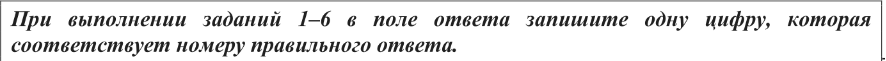 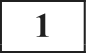 l)    2, 8, 12)   2, 8, 23)   2, 8, 8, 14)   2, 8, 18, IОтвет: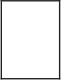 На выполнение работы по химии отводится 45 минут. Работа состоит из двух частей и включает в себя 11 заданий.Ответы к заданиям I—6 записываются в виде одной цифры, которая соответствует номеру правильного ответа. Эту цифру запишите в поле ответа в тексте работы.Ответы к заданиям 7—9 записываются в виде последовательности цифр в поле ответа в тексте работы.В случае записи неверного ответа зачеркните его и запишите рядом новый.На  задания   10  и   11  следует  дать  полный   развёрнутый   ответ, включающий    С водой даже при нагревании не реагирvет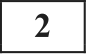 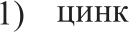 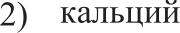 Ответ: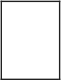 медьжелезонеобходимые  уравнения  реакций и распёты.Советуем выполнять задания в том порядке, в котором они даны. В целях экономии времени пропускайте задание, которое не удаётся выполнить сразу, и переходите к следующему. Если после выполнения всей работы у вас останется время, то вы сможете вернуться к пропущенным заданиям. Постарайтесь выполнить как можно больше заданий.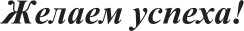     И с соляной кислотой, и с гидроксидом натрия реагирует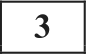 CaO	2)   ZnO	з)   FeOОтвет:	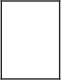     Гидроксид  магния  реагирует с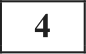 кремниевой кислотойазотной кислотойгидроксидом натриясульфидом меди(ІІ) Ответ: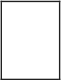 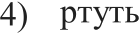 Na2O    Цинк из раствора  сульфата цннка вытесннт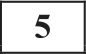 магний	2)  железоОтвет: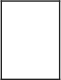 з)   сереброХимия. 9 класс. Вариант ХИ90701    Гидроксид алюминия реагирует с каждым из двух веществ: ј)    Fe О, и HNO,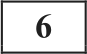 MgO и КОНNaOH и H2SO,Си(ОН)2 и HISОтвет: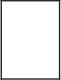 Химия. 9 класс. Вариант  ХИ90701	4Остановите соответствие между формулой вещества и реагентами, с каждым из которых оно может взаимодействовать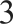 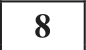 Mpu въіполнении зодония 7 из предяоженного перечня ответов выберите дво правильным и запишите  номера, под которъіми  они указано, в таблицу.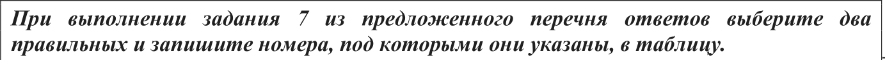     В ряду химических элементов Ba ---г Са ---г Mg происходит уменьшение (ослабление)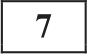 высшей  степени окисления элементазаряда ядра атомаэлектроотрицательности  элементаА)  SiOБ) Ca(OH) В)   Na SO,Ответ: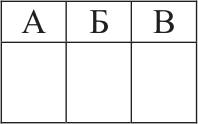 ФОРМУЛА  ВЕЩЕСТВАРЕАГЕНТЫI)   NazCO , КОНCuCl2, ЅО2FeO, H2CaCl2, НС1числа электронов на внешнем энергетическом уровне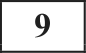 оснfiвного характера свойств гидроксидов Ответ: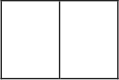 Остановите соответствие между двумя веществами, взятыми в виде водных растворов, и реагентом, с помощью которого можно различить эти два вещества между собой.ФОРМУЛА ВЕЩЕСТВА		РЕАГЕНТЫ А) BaC12 и Ba(NOз)2	I) НС1Б)   BaC1 и LiCl	2)  AgNOв)  ZnC/z « MgC/z	3)  NaOH4)    Na SO,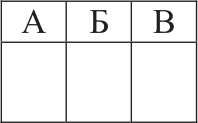 Ответ:Химия. 9 класс.  Вариант  XИ9070l5Часть 2Ответьі на задания  І0, 11 записывайте  чётко и розборчиво.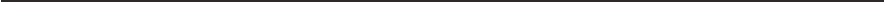 Используя метод электронного  баланса, составьте  уравнение реакцииHIS + Fe О ---• FeS + S + НЛООпределите окислитель и восстановитель.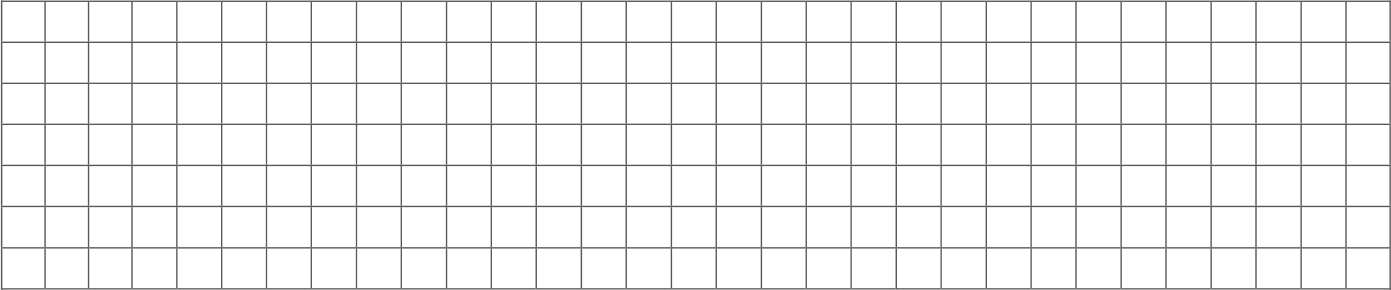 Дана схема превращений:FeS --э FeC1  -   Fe(NOз)  -г Fe(OH)Напишите молекулярные  уравнения реакций, с помощью которых  можно осуществитьуказанные превращения.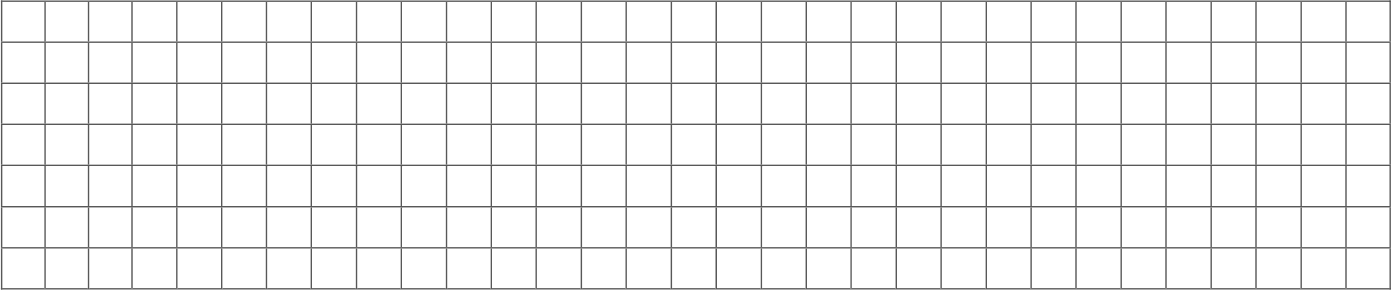 Тематичеспая диигностическия работа по подготовке u ОГЭХимия. 9 класс. Вариант ХИ907022Часть 1по ХИМНИпо теме «Металлы.Генетическая  связь между основными  классами  неорганических веществ»9 классMpu въіпопнении заданий 1—6 в поле ответа запишите одну цифру, которая поответствует номеру правильного ответа.Ряду чисел 2, 8, 8 соответствует распределение электронов в ионе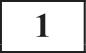 17 апреля 2015 года Вариант ХИ90702Выполнена: ФИО 	класс   	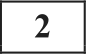 Инструкция  по выполнению работыНа выполнение работы по химии отводится 45 минут. Работа состоит из двух частей и включает в себя 11 заданий.Ответы к заданиям 1—6 записываются в виде одной цифры, которая соответствует номеру правильного ответа. Эту цифру запишите в поле ответа в тексте работы.Ответы к заданиям 7—9 записываются в виде последовательности цифр в поле ответа в тексте работы.В случае записи неверного ответа зачеркните его и запишите рядом новый.На задания 10 и 11 следует дать полный развёрнутый ответ, включающий	            необходимые  уравнения  реакций и расчёты.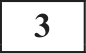 Советуем выполнять задания в том порядке, в котором они даны. В целяк экономии времени пропускайте задание, которое не удаётся выполнить сразу, и переходите к следующему. Если после выполнения всей работы у вас останется время, то вы сможете вернуться к пропущенным заданиям. Постарайтесь выполнить как можно больше заданий.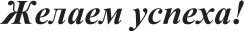 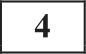 1)   Na’	2)   Mg'"	3)   Си’Ответ:	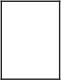 Железо при обычных условиях реагирует ссеройсоляной кислотойазотомхлоридом магнияОтвет:	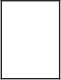 С оксидом натрия реагируетоксид алюминиягидроксид кальцияхлорид барияфосфат калияОтвет:	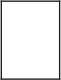 Гидроксид калия не реагирvет схлоромоксидом магниягидроксидом цинкаоксидом cepы(VI) Ответ: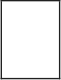 4)   Са"Химия. 9 класс. Вариант ХИ90702Гидроксид  железа(ІІІ) реагирует сSiO	2)   НС1Ответ: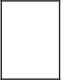 3)  Mg(OH)2	4)    К SOХимия. 9 класс. Вариант  ХИ90702	4С раствором клорида железа(ІІ) взаимодействуетОстановите соответствие между формулой вещества и реагентами, с каждым из которых оно  может взаимодействовать.cepaоксцд углерода(ІV)гидроксид натриясеребро Ответ: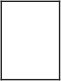 А)  NaБ)   РИО В)   MgC1,Ответ:ФОРМУЛА  ВЕЩЕСТВАРЕАГЕНТЫКТО, Са(OH)2CI  , К SO,S, H2AgNO„ NaOH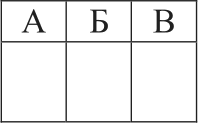 Про въіпоянении задания 7 из предяоженного перечня ответов вы беRите два провильньт и запишите  номеро, под которъпии они упазаны, в таблицу.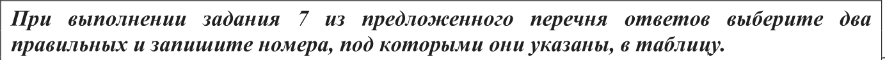 В ряду химических элементов Са ---• Sr ---г Baрадиус  атома увелипиваетсяэлектроотрицательность  атома возрастаетвысшая степень окисления равна +2увеличивается число валентных электронов в атомевалентность в высшем оксиде возрастает Ответ: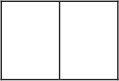     Остановите соответствие между двумя веществами, взятыми в виде водных растворов, и реактивом, с помощью которого можно различить эти два вещества между собой.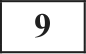 ВЕЩЕСТВА	РЕАКТИВА)  AgNO, и Zn(NO,)2	I)  СиБ)   Ba(OH), и NaOH	2) Ва(СНЗСОО)В)  Zn(N  3)2 и MgSO,	3)   К СОз4)  фенолфталеин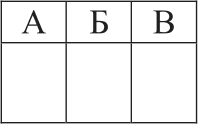 Ответ:Химия. 9 класс. Вариант  ХИ90702	5Часть 2 	Ответы на за‹1ания І0, 11 записывайте чётк‹› и уазб‹›рчиво.	Используя  метод электронного  баланса, составьте  уравнение реакцииH2SO, + Fe ---г Fe (SO,) + SO + НЛООпределите  окислитель  и восстановитель.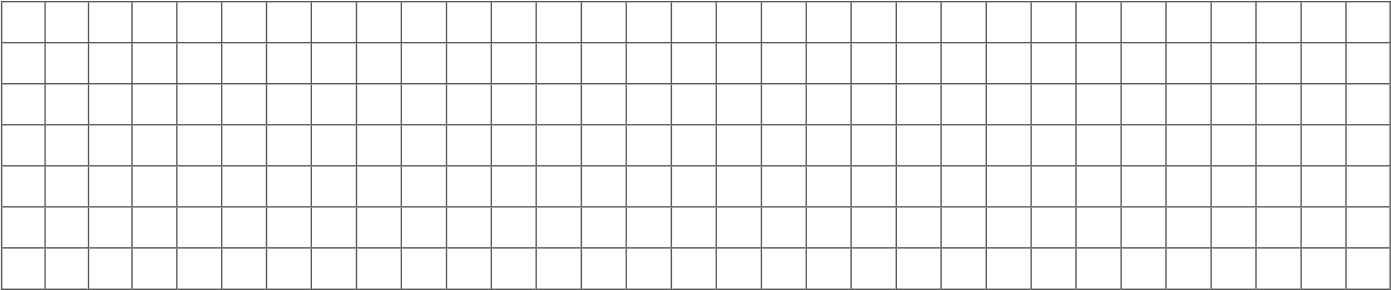 Дана  схема превращений:СО   ---г CaCO; -э  CaCJ	Ca(NOз)Напишите молекулярные уравнения реакций, с помощью которых можно осуществить указанпые превращения.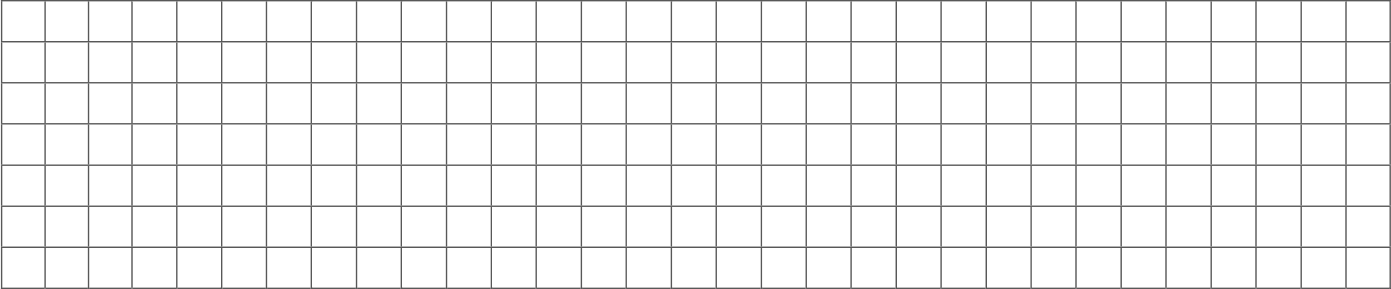 Тематическая диагностическая работа по подготовке к ОГЗ по XHMHHпо  теме «Металлы.Химия.  9 класс. Вариант ХИ9070З2Часть 1Генетическая  связь между основными  классами  неорганических веществ»9 класс17 апреля 2015 года Вариант  ХИ9070ЗВыполнена: ФИО 	класс   	Инструпция  по выполнению работыНа выполнение работы по химии отводится 90 минут. Работа состоит из двух частей и включает в себя 17 заданий.Ответы к заданиям 1—11 записываются в виде одной цифры, которая соответствует номеру правильного ответа. Эту цифру запишите в поле ответа в тексте работы.Ответы к заданиям 12—14 записываются в виде последовательности цифр в поле ответа в тексте работы.В случае записи неверного ответа зачеркните его и запишите рядом новый.На задания 15—17 следует дать полный развёрнутый ответ, включающий необходимые уравнения реакций и расчёты.Советуем выполнять задания в том порядке, в котором они даны. В целяк экономии времени пропускайте задание, которое не удаётся выполнить сразу, и переходите к следующему. Если после выполнения всей работы у вас останется время, то вы сможете    Какой ряд чисел соответствует распределению электронов по электронным слоям в атоме наиболее  активного металла?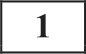 1)   2, 8, 12)    2, 8, 23)   2, 8, 8, 14)    2, 8, 18, 1Ответ:	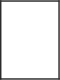     Какие суждения  о физических  свойствах  металлов  являются верными?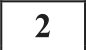 А. Все металлы обладают высокой электропроводностью.Б. Для металлов характерен блеск.верно только Аверно только Бверны  оба утвержденияоба  утверждения неверныОтвет:	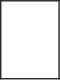 С водой  даже при нагревании  не реагирует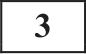 вернуться к пропущенным заданиям. Постарайтесь выполнить как можно больше заданий.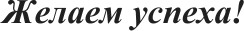 1)   цинк	2)    кальцийОтвет: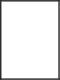 медь	4)  железо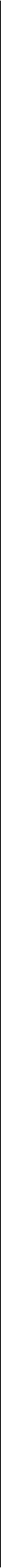 fi  СтатГрад 2014-2015 г.    И с соляной  кислотой,  и с гидроксидом  натрия реагирует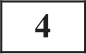 CaO	2)   ZnO	3)   FeOОтвет:	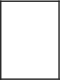     Гидроксид магния реагирует с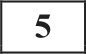 i)   кремниевой кислотойазотной кислотойгидроксидом натриясульфидом меди(ІІ)Ответ:	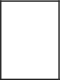 О СтатГрад  2014-2015 г.Na,OХимия. 9 класс. Вариант ХИ9070З	Химия.  9 класс. Вариант ХИ9070З	4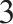     Цинк из раствора сульфата цинка вытеснит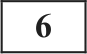 магнийВ цепочке превращениЙAi	х,	х	AlClжелезо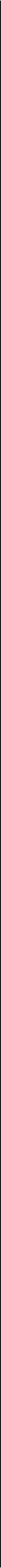 сереброртутьОтвет:	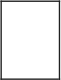     Гидроксид алюминия реагирует с каждым из двух веществ: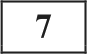 Fe ОЗ и HNO,MgO и КОНNaOH и H2SO,Си(ОН)2 и HISОтвет:	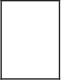     Доказать наличие в растворе катионов Al" можно с помощью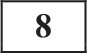 гидроксида натрияхлорида калиясерной кислотынитрата натрия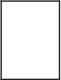     Простое вещество — металл образуется в результате  реакции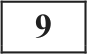 FeO + COMzn(oн),tЗА  FeS  + O2%4) NaNO,%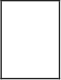 fi СтатГрад 2014-2015 г.веществами  Ху и X2 соответственно являютсяA1(OH) и A1(NO )3А1 ОЗ и Al(OH)Al2Sз * Al2  3AlC1, и AlPO,Ответ:	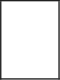 Массовая доля цинка в фосфате цинка равна 1)   50,6 %2)   23,3 %3)   16,8 %4)   7,8 %Ответ:	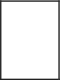 В ряду химических элементов Ba ---г Са ---г Mg происходит уменьшение (ослабление)высшей степени  окисления элементазаряда ядра атомаэлектроотрицательности  элементачисла электронов на внешнем энергетическом уровнеоснfiвного характера свойств гидроксидов Ответ:	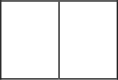 О СтатГрад  2014-2015 г.Химия. 9 класс. Вариант  ХИ9070ЗХимия.  9 класс. Вариант ХИ9070З6Часть 2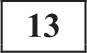 Остановите  соответствие  между  формулой  вещества  и  реагентами,  с  каждым  из которыхоно может взаимодействоватьИспользуя метод электронного баланса, составьте уравнение реакцииHIS + FezO3 ———г FeS + S + НЛО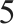 Определите  окислитель  и восстановитель.А)  SiOБ) Ca(OH)2 В)  NazSO,Ответ: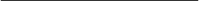 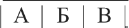 ФОРМУЛА ВЕЩЕСТВАРЕАГЕНТЫNa2COз. КОНCuC12, ЅО2FeO, H2CaC1 , HClДана  схема превращений:FeS --г FeC12 --г Fe(NO,)	Fe(OH)2Напишите молекулярные уравнения реакций, с помощью которых можно осуществить указанные   превращения.    Остановите соответствие между двумя веществами, взятыми в виде водных растворов, и реагентом, с помощью которого можно различить эти два вещества между собой.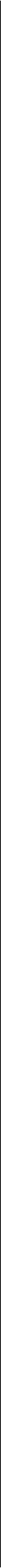 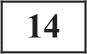 ФОРМУЛА ВЕЩЕСТВА		РЕАГЕНТЫ А)  BaC12 « Ba(NO,)	ј)   HClБ)   BaCl2 и LiCl	2)  AgNOзВ) ZnC12 и MgC12	3)   NaOH4)  NazSO‹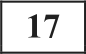 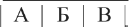 Ответ:fi  СтатГрад 2014-2015 г.К раствору карбоната калия с массовой долей 6% добавили избыток раствора хлорида бария. В результате реакции образовался осадок массой 9,85 г. Определите массу исходного  раствора  карбоната калия.О СтатГрад  2014-2015 г.Химия.  9 класс. Вариант ХИ90704	2Тематическая диагностическая работа по подготовке к ОГЗ по XHMHHпо  теме «Металлы.Генетическая  связь между основными  классами  неорганических веществ»9 класс17 апреля 2015 года Вариант ХИ90704Выполнена: ФИО 	класс   	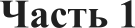     Ряду чисел 2, 8, 8 соответствует распределение электронов в ионе 1)   Na°	2)   Mg"	3)   Си°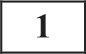 Ответ: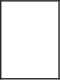 Са'°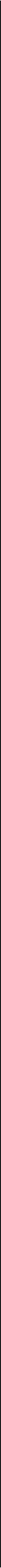 Инструпция  по выполнению работыНа выполнение работы по химии отводится 90 минут. Работа состоит из двух частей и включает в себя 17 заданий.Ответы к заданиям 1—11 записываются в виде одной цифры, которая соответствует номеру правильного ответа. Эту цифру запишите в поле ответа в тексте работы.Ответы к заданиям 12—14 записываются в виде последовательности цифр в поле ответа в тексте работы.В случае записи неверного ответа зачеркните его и запишите рядом новый.На задания 15—17 следует дать полный развёрнутый ответ, включающий необходимые уравнения реакций и расчёты.Советуем выполнять задания в том порядке, в котором они даны. В целяк экономии времени пропускайте задание, которое не удаётся выполнить сразу, и переходите к следующему. Если после выполнения всей работы у вас останется время, то вы сможете вернуться к пропущенным заданиям. Постарайтесь выполнить как можно больше заданий.fi  СтатГрад 2014-2015 г.    Какие суждения  о физических  свойствах  металлов  являются верными?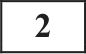 А. Все металлы имеют высокие температуры плавления. Б. Все металлы притягиваются магнитом.верно только Аверно только Бверны  оба утвержденияоба  утверждения неверныОтвет:	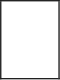     Железо при обычных условиях реагирует с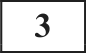 серойсоляной кислотойазотомхлоридом магнияОтвет:	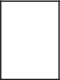     С оксидом натрия реагирует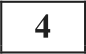 оксид алюминиягидроксид кальцияхлорид барияфосфат калия Ответ:	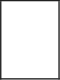 О СтатГрад  2014-2015 г.Химия.  9 класс. Вариант ХИ90704	Химия.  9 класс. Вариант ХИ90704	4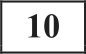 Гидроксид  калия  не реагирует с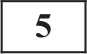 В цепочке превращенийMg ———• X ———+ X2 ———+ Mg(NOз)хлоромоксидом магниягидроксидом цинкаоксидом cepы(VI)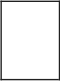 веществами Ху и X2 соответственно являютсяоксид магния и бромид магнияклорид магния и оксид магнияфосфат магния и магнийгидроксид магния и нитрат натрия    Гидроксид железа(ІІІ) реагирует с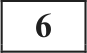 SiO	2)   HCl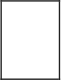 Mg(OH)2	4)   K2SOОтвет:	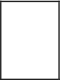     Массовая доля железа в фосфате железа(ІІ) равна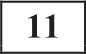 1)   15,7 %2)	31,4%	3)   46,9 %4)    78,4 %    С раствором хлорида железа(ІІ) взаимодействует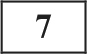 cepaоксид углерода(ІV)гидроксид натриясеребро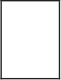     Доказать  наличие в растворе  катионов  Ba"   можно с помощью раствора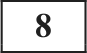 гидроксида калиясульфата натриясоляной кислотыхлорида меди(ІІ)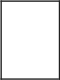     Железо образуется в результате реакции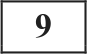 FeSO, + Си ---гFe,O3 + НFe(OH) %Fe(NO3) %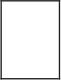 fi  СтатГрад 2014-2015 г.Ответ:	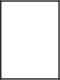     В ряду химических элементов Са ---г Sr ---г Ba     радиус  атома увеличивается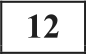 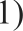 электроотрицательность  атома возрастаетвысшая степень окисления равна +2увеличивается число валентных электронов в атомевалентность в высшем оксиде возрастает Ответ:	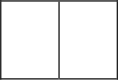 О СтатГрад  2014-2015 г.Химия. 9 класс. Вариант ХИ90704Химия.  9 класс. Вариант ХИ90704	6Часть 2Остановите соответствие между формулой вещества и реагентами, с каждым из которых оно может взаимодействовать.Используя метод электронного баланса, составьте уравнение реакцииН SO, + Fe ---г Fe (SO,) + SO + НЛООпределите окислитель и восстановитель.А)   NaБ)  РИОВ)   MgClzОтвет:ФОРМУЛА  ВЕЩЕСТВА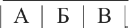 РЕАГЕНТЫKzO, Ca(OH)2CI , K2SOS, ибоAgNO„ NaOHДана  схема превращений:СО  --э СаСОз	CaC1 --г Ca(NOз)    Остановите соответствие между двумя веществами, взятыми в виде водных растворов, и реактивом, с помощью которого можно различить эти два вещества между собой.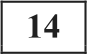 ВЕЩЕСТВА	РЕАКТИВА)  AgNO3 и Zп(NO3),	1)   СиБ)   Ba(OH)2 и NaOH	2)  Ва(СНз<ОО)2В)   Zn(NO,)  и MgSO,	3)   К СО,4)  фенолфталеин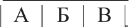 Ответ:fi  СтатГрад 2014-2015 г.Напишите молекулярные уравнения реакций, с помощью которых можно осуществить указанные превращения.Через раствор гидроксида натрия пропустили 8,96 л (н.у.) сернистого газа. Образовалось 400 г раствора сульфита натрия. Вычислите массовую долю соли в полученном растворе.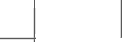 О СтатГрад  2014-2015 г.Химия. 9 класс. Вариант ХИ90701 Ответы  к заданиямХимия. 9 класс. Вариант ХИ90702 Ответы  к заданиямХимия. 9 класс. Вариант ХИ9070З Ответы  к заданиямХимия. 9 класс. Вариант ХИ90704 Ответы   к заданиямХимия. 9 класс. Вариант ХИ90701Бритерии оценивания  заданий с рвзвёрнутым  ответом    Используя  метод электронного  баланса, составьте  уравнение реакции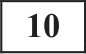 HIS + Fe2Oз --• FeS + S + H2Определите окислитель и восстановитель.Химия.  9 класс. Вариант  ХИ90702Еритерии оценивания заданий с развёрнутым ответом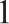 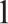     Используя  метод электронного баланса,  составьте уравнение реакции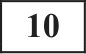 H2SO,+ Fe ---г Fe2(SO,)з + ЅО2 + НЛООпределите окислитель и восстановитель.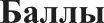 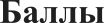 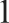 Дана схема превращений: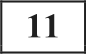 FeS -—г FeCl -—г Fe(NO,)2	Fe(OH)2Дана схема превращений:Напишите молекулярные уравнения реакций, с помощью которых можно осуществить указанные  превращения.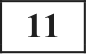 СО, --г  CaCO   --+ CaCl2  -г  Ca(NO )Напишите молекулярные уравнения реакций, с помощью которьт можно осуществить указанные превращения.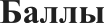 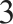 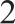 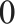 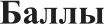 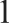 Химия. 9 класс. Вариант ХИ9070ЗБритерии оценивания  заданий с рвзвёрнутым  ответом    Используя  метод электронного  баланса, составьте  уравнепие реакции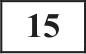 HIS + Fe ОЗ ---г FeS + S + H2Определите окислитель и восстановитель.Химия. 9 класс. Вариант ХИ9070З	2    К раствору карбоната калия с массовой долей 6% добавили избыток раствора хлорида бария. В результате реакции образовался осадок массой 9,85 г. Определите массу исходного раствора карбоната  калия.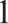 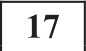 Дана схема превращений: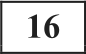 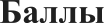 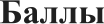 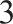 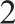 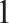 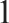 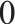 FeS --г FeClz -+ Fe(NO3) --г Fe(OH)2Напишите молекулярные уравнения реакций, с помощью которых можно осуществить указанные превращения.Химия. 9 класс. Вариант ХИ90704Бритерии оценивания  заданий с рвзвёрнутым  ответом    Используя  метод электронного  баланса, составьте  уравнепие реакцииН SO, + Fe ---• Fe (SO,), + ЅО2 + H2Определите окислитель и восстановитель.Химия. 9 класс. Вариант ХИ90704	2    Через раствор гидроксида натрия пропустили 8,96 л (н.у.) сернистого газа. Образовалось 400 г раствора сульфита натрия. Вычислите массовую долю соли в полученном растворе.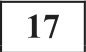 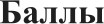 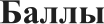 Дана схема превращений: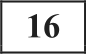 СОН --г СаСОз	CaC12 -—г Са(NOз)Напишите молекулярные уравнения реакций, с помощью которых можно осуществить указанные превращения.Химия 9 класс. Демонстрационный вариант 6 (45 минут)	1Диагностическая тематическая работа  Ne 6по подготовке к ОГЗ по ХИМНИпо meine «Nlemannы.  Генетичеспая  связи между основныіпи nnaccainu неорганичеспихвеществ»Инструкция  по  выполнению работыНа выполнение работы по химии отводится 45 минут. Работа состоит из двух частей и включает в себя 11 заданий.Ответы к заданиям 1—6 записываются в виде одной цифры, которая соответствует номеру правильного ответа. Эту цифру запишите в поле ответа в тексте работы.Ответы к заданиям 7—9 записываются в виде последовательности цифр в поле ответа в тексте работы.В случае записи неверного ответа зачеркните его и запишите рядом новый.На задания 10 и 11 следует дать полный развёрнутый ответ, включающий необходимые  уравнения  реакций и расчёты.Советуем выполнять задания в том порядке, в котором они даны. В целях экономии времени пропускайте задание, которое не удаётся выполнить сразу, и переходите к следующему. Если после выполнения всей работы у вас останется время, то вы сможете вернуться к пропущенным заданиям. Постарайтесь выполнить как можно больше заданий.Химия 9 класс. Демонстрационный вариант 6 (45 минут)	2Mpu въіпопнении заданий 1-6 в пояс ответа запишите одну цифру, которая соответствует  номеру правильного ответа.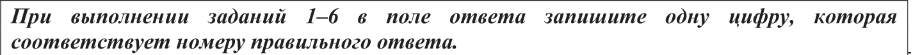 Верны ли следующие суждения о металлах?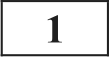 А. На внешнем энергетическом уровне атомов наиболее активных металлов находится 1 электрон.Б. С увеличением порядкового номера элемента активность щёлочно-земельных металлов увеличивается.верно только Аверно только Бверны оба сужденияоба суждения неверны Ответ: 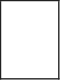    И железо, и медь реагируют с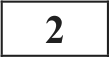 хлоридом цинкаоксидом углерода(ІV)разбавленной  соляной кислотойразбавленной азотной кислотой Ответ: 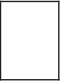    При обычной температуре с водой реагирует каждый из оксидов металлов: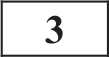 Na О и CuOBaO и CaO3)    А12     3 *    Г2	34)   MnO, и Li ООтвет: 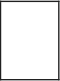    Гидроксид  бария реагирует  с каждым из двух веществ: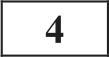 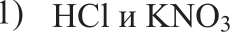 СО2 » Ca(OH)2Na SO, и FeClэSiO и CuO Ответ: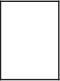 Химия 9 класс. Демонстрационный вариант 6 (45 минут)	Химия 9 класс. Демонстрационный вариант  6 (45 минут)	4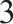    Реакция замещения  возможна между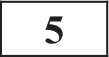 железом и сульфатом цинка (p-p)медью и нитратом серебра (p-p);јјујдминием и хлоридом натрия (p-p)оловом и хлоридом  железа(ІІ) (p-p)Остановите соответствие между формулой вещества и реагентами, с каждым из которых это вещество  может взаимодействовать.Ответ: 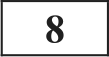 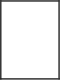    Гидроксид  алюминия  реагирует  с каждым из двух веществ: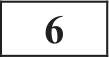 серной кислотой  и гцдроксидом железа(ІІІ)оксидом кальция и сульфатот меди(ІІ)оксцдом углерода(ІV) и хлоридом барияридроксидом  натрия и соляной кислотойА)  СиБ)    Fe ОВ)  HBa(OH),Ответ: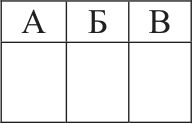 ФОРМУЛА  ВЕЩЕСТВАРЕАГЕНТЫ К ЅО„ НС1, Н PO4 Н , A1, HNOС, NaOH, MgO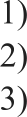 HI, Ca(OH)2, КС1tЭz, HN€Iз, CIОтвет: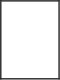 Остановите соответствие между реагирующими веществами и признаком протекающей между ними реакции.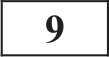 Mpu выпоянении задания 7 из предяоженного перечня ответов выберите два правильнъж и запишите номера, под котоRы ми они указанъі, в таблиіtу.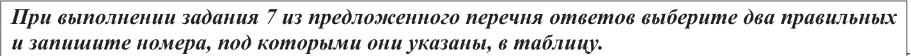    В ряду химических  элементов Al ---г Mg ---• Na происходит увеличение (усиление)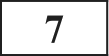 числа протонов в ядрах атомовчисла заполняемых электронных слоёв в атомахрадиуса атомовнеметаллических свойствоснfiвного характера высших оксидов Ответ: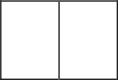 РЕАГИРУЮЩИЕ ВЕЩЕСТВА А)  CuSO, и NaOHБ) CuSO, и BaC12 В) FeSO4 и NaOHОтвет: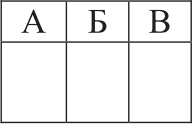 ПРИЗНАК РЕАКЦИИi)   образование белого осадка)  образование бурого осадкаобразование  голубого осадкаобразование  серо-зелёного осадкапризнаков  реакции не наблюдаетсяХимия 9 класс. Демонстрационный вариант  6 (45 минут)	5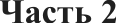  	Отвпты на задания  І0,  11 запипывайте  чётко и разборчиво.	   Используя метод элсктронного баланса, составьтс уравнснис рсакции, соотвстствующсс схеме превращений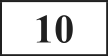 FeClj + Си ---г FeC1 + CuCl Опрсдслитс  окислитсль  и восстановитель.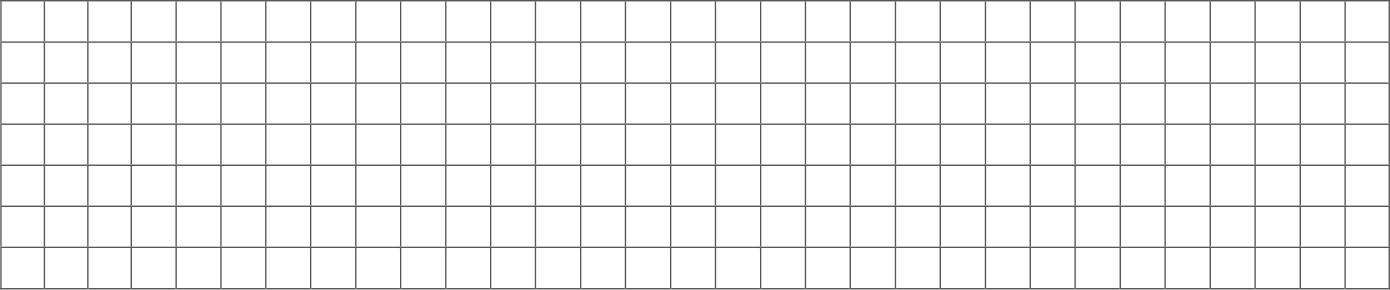 Дана  схема превращениCuO ---г Си ---г CuCl ---г CuSНапишите молекулярные уравнепия реакций, с помощью которых можно осуществить указанные превращения.  Для  третьего  превращения  составьте  сокращённое  ионное уравнение реакции.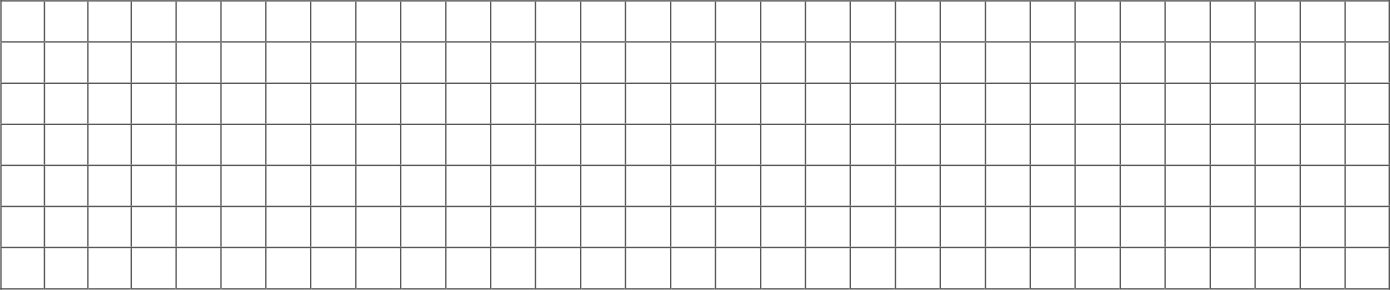 4   2015 СтатГрадХимия 9 класс. Демонстрационный вариант 6 (45 минут)	6	Химия 9 класс. Демонстрационный вариант  6 (45 минут)	7Дана схема превращений:                                                  CuO ——-г Си ——-г CuClz ——• CuS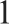 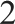 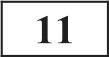 Напишите молекулярные уравнения реакций, с помощью которых можно осуществить указанные превращения. Для третьего превращения составьте сокращённое ионное уравнение реакции.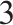 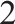 Еритерии оценивания выполнения заданий с развёрнутым ответом   Используя метод электронного баланса, составьте уравнение реакции, соответствующее схеме превращений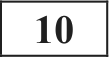 FeC/з + Си ---г FeCl2 + CuC12 Определите окислитель и восстановитель.О 2015 СтатГрад	ое 2015 СтатГрадХимия  9 класс.  Демонстрационный вариант  6 (90 минут)Диагностичесиая тематическая ра0ота Ni 6по подготовке к ОГЗ1	Химия 9 класс. Демонстрационный вариант 6 (90 минут)	2К заданиям 1-11 доны четъіре варианта ответа, из которьт только один правильнъій. Номера въібраннъіх: ответов обведите кружном.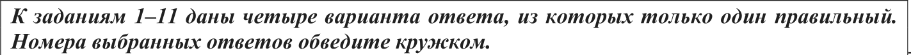 Постоянную валентность в соединениях проявляет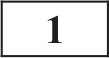 по ХИМИИпо meine  «Метаппы.  Генетиvеская  связь между основными  кпассаіпи неорганическихI) медь Ответ:)  хромжелезо	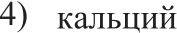 веществ»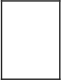 Инструкция  по  выполнению работыНа выполнение работы по химии отводится 90 минут. Работа состоит из двух частей и включает в себя 17 заданий.Ответы к заданиям 1—1 I записываются в виде одной цифры, которая соответствует номеру правильного ответа. Эту цифру запишите в поле ответа в тексте работы.Ответы к заданиям 12—14 записываются в виде последовательности цифр в поле ответа в тексте работы.В случае записи неверного ответа зачеркните его и запишите рядом новый.На задания 15—17 следует дать полный развёрнутый ответ, включающий необходимые уравнения  реакций и расчёты.Советуем выполнять задания в том порядке, в котором они даны. В целях экономии времени пропускайте задание, которое не удаётся выполнить сразу, и переходите к следующему. Если после выполнения всей работы у вас останется время, то вы сможете вернуться к пропущенным заданиям. Постарайтесь выполнить как можно больше заданий.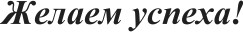    Для всех металлов характерна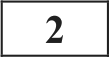 высокая  температура плавленияэлектропроводностьвысокая плотностьg рупкостьОтвет: 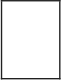    И магний, и медь реагируют с каждым из двух веществ: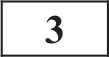 I)  НС1 и Н ОCOz и Са(OH)Na,SO, и FeC1,CI и HNOзОтвет: 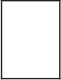    С оксидом натрия реагирует высший оксид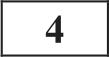 барияхлорамагниястронцияОтвет: 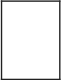    В отличие от гидроксида  натрия,  гидроксид  кальция  реагирует с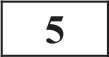 соляной кислотойхлоридом бариякарбонатом калияоксидом углерода(ІV)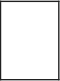 Ответ:Химия  9 класс.  Демонстрационный вариант  6 (90 минут)Гидроксид  цинка  реагирует с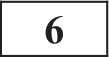 Химия 9 класс. Демонстрационный вариант 6 (90 минут)	4Массовая доля железа в сульфате  железа(ІІІ)  составляет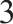 сульфатом натрияоксидом меди(ІІ)гидроксидом меди(ІІ)ридроксидом натрия!)   24%Ответ: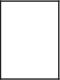 2)    2g%                    4)   34%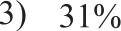 Ответ: 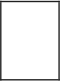    Реакция  замещения  возможна между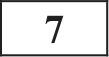 цинком и хлоридом олова (p-p)медью и нитратом цинка (p-p)магнием и бромидом калия (p-p)серебром и хлоридом железа(ІІ) (p-p)Ответ: 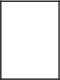    Для доказательства наличия  в растворе  катиона  бария можно  использовать раствор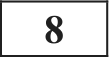 цитрата серебраридроксид натрияхлорида железа(ІІ)сульфата меди(ІІ)Ответ: 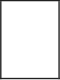    Для	получения	железа	из	его	оксидов	в	качестве	восстановителя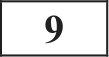 не использvютMpu въіполнении зодония 12 из предяоженного перечня ответов выберите дво провильньт и запишите номеро, под поторьши они указоны, в таблицу.   В ряду кимических элементов Са ---г Sr ---г Ba происходит увеличение (усиление)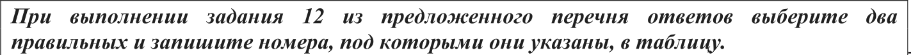 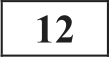 числа электронов на внешнем энергетическом уровне атомовчисла протонов в ядрах атомоврадиуса атомовокислительных свойствкислотного  характера  высших гидроксидовОтвет: 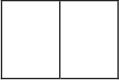    Остановите соответствие между формулой вещества и реагентами, с каждым из которых это вещество  может взаимодействовать.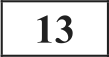 ФОРМУЛА ВЕЩЕСТВА	РЕАГЕНТЫмедьуглеродводородалюминиііОтвет: 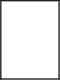    Для получения гидроксида меди(ІІ) из оксида меди(ІІ) можно последовательно использовать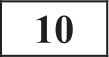 воду и гидроксид натриясульфат калия и гидроксид бариясоляную кислоту и гидроксид калиясерную кислоту и гидроксид железа(ІІІ)Ответ:А)   ZnБ)   CaO В)  FeSO,Ответ: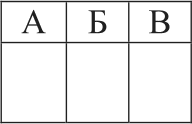 К S, Ba(NO,)2, КОННЛО, СО , HNO3HCl, NaOH, CIHI, Ba(OH)2, КС1О , Вг2, CuC12Химия 9 класс. Демонстрационный вариант 6 (90 минут)	5	Химия 9 класс. Демонстрационный вариант 6 (90 минут)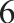    Установите	соответствие	между	формулами	двух	веществ	и	реактивом, с помощью которого можно различить эти вещества.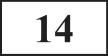    Вычислите массу алюминия, которая потребуется для полного выделения меди из 320 г 15%»- ного раствора  сульфата меди(ІІ).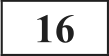 ФОРМУЛЫ ВЕЩЕСТВ А)  BaC1 и NaC1<)  FeCl  и FeC1В)  Zn(NOз)  •  Mg(NO )Ответ: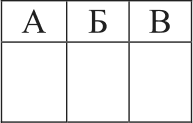 l )  LiBr)  AgNO,CaCONa SO,NaOHРЕАКТИВ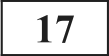 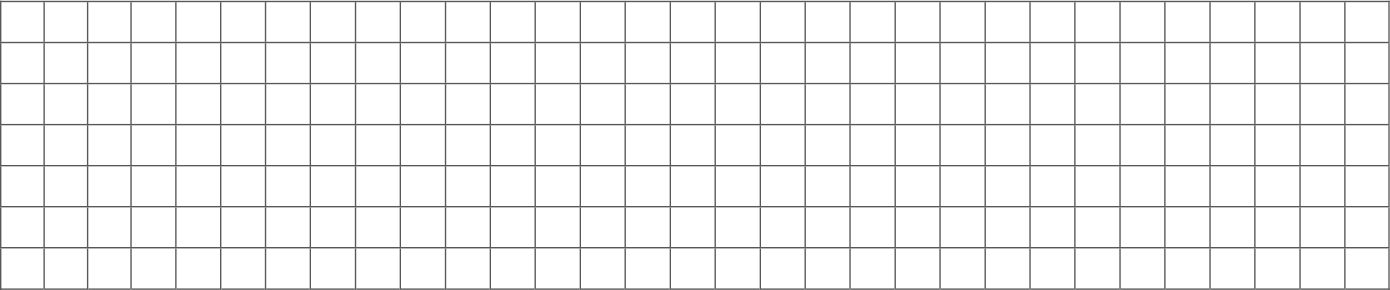 Дапы растворы  веществ: FeSO„  FeCl;, HNO  , NaOH, Ba(NO  ) .Используя необходимые вещества только из этого списка, получите в две стадии нитрат железа(ІІІ). Опишите признаки проводимых реакций. Для первой реакции напишите сокращёпное  ионное  уравпение реакции.Часть 2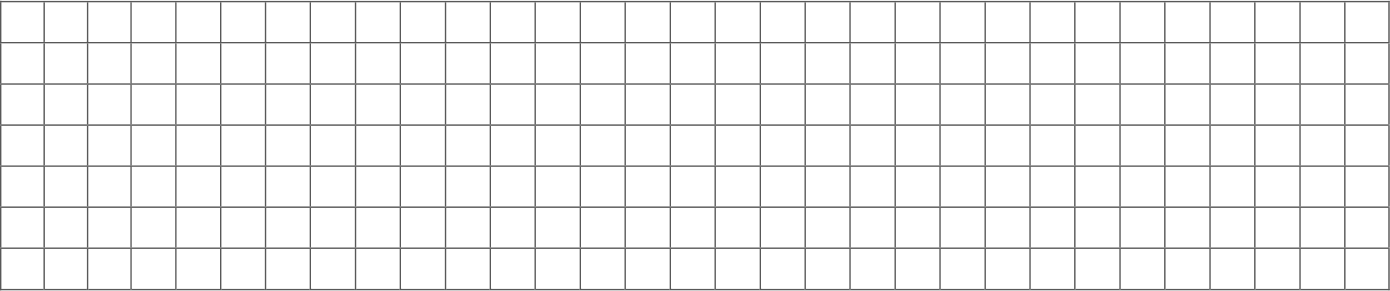  	Ответы на задания ІЗ—I 7 записывайте чётко и разборчиво.	   Используя метод электронного баланса, составьте уравнение реакции, соответствующее схеме превращений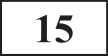 FeC1, + Na S	FeC1 + S + NaC1Определите  окислитель  и восстановитель.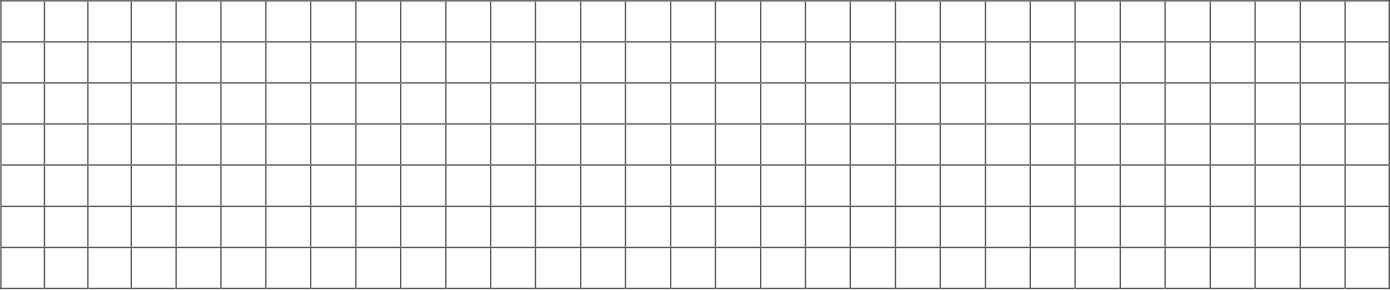 Ы 2015 СтатГрад	Ы  2015 СтатГрадХимия 9 класс.  Демонстрационный вариант  6 (90 минут)	7	Химия  9 класс. Демонстрационный вариант 6 (90 минут)	8                                                                                                      Критерии  оценивания  выполнения  заданий с развёрнутым ответом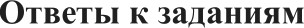    Используя метод электронного баланса, составьте уравнение реакции, соответствующее схеме превращений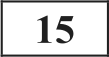 FeC1, + Na2S ---• FeC1 + S + NaC1Определите  окислитель  и восстановитель.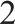 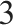 Вычислите массу алюминия, которая потребуется для полного выделения меди из 320 г 15%- ного раствора сульфата меди(ІІ).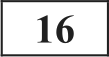 О 2015 СтатГрад	Ы 2015 СтатГрадХимия 9 класс. Демонстрационный вариант 6 (90 минут)	9   Даны растворы веществ: FeSO4, FeC1„ HNO3, NaOH, Ba(NO ) .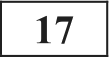 Используя  необходимые  вещества  только из этого списка, получите в две стадии  нитратжелеза(ІІІ). Опишите признаки проводимых реакций. Для первой реакции напишите сокращённое  ионное уравнение реакции.О 2015 СтатГрад№ задапияОтвет13t2414243Содержание верного ответа и указания по оцениванию(допускаются иные формулировки ответа, не искажающие его смысл)БаллыЭлементы ответа:Написаны  уравнения  реакций,  соответствующие схеме превращений:FeS + 2HCl = FeCl, + Н2Ѕ1FeCl + 2AgNOз - Fe(NOз) + 2AgC11Fe(NO ) + 2KOH = Fe(OH)21 + 2KNO3Ответ правильный и полный, включает все названные выше элементы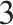 Правильно записаны два элемента ответа2Правильно записан один элемент ответа1Все элементы ответа записаны неверно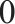 Содержание верного ответа и указания по оцениванию(допускаются иные формулировки ответа, не искажающие его смысл)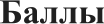 Элементы ответа:Написаны  уравнения  реакций,  соответствующие схеме превращений:СО, + Са(OH), = СаСОэ + НЛО или: СО, + CaO = СаСОЗСаСОЗ + 2HC1 = CaClz + СО + НЛОCaC12 + 2AgNO, = Ca(NO,) + 2AgCl 1Ответ правильный и полный, включает все названные выше элементы3Правильно записаны два элемента ответа2Правильно записан один элемент ответа1Все элементы ответа записаны неверно0Содержание верного ответа и указания по оцениванию (допускаются иныеформулировки ответа, не искажающие его смысла)БаллыI) Составлен электронный баланс:1 Си—'    2ë ---г Си°'2 Fe"’ +lë ---• Fe"Расставлены коэффициенты в уравнении реакции 2FeCl3 + Cu = 2FeC1 + CuClzУказано, что медь в степени окисления 0 является восстановителем, а хлорид железа(ІІІ) за счёт железа в степени окисления +3  окислителемОтвет правильный и полный, включает все названные элементы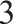 В ответе допущена ошибка только в одном из названных элементов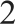 В ответе допущены ошибки в двух из названные элементов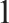 Все элементы ответа записаны неверно0Максимальный балл3Содержание верного ответа и указания по оцениванию (допускаются иныеформулировки ответа, не искажающие его смысла)БаллыI) Составлено уравнение реакции:2А1 + 3CuSO, = 3Cu + А12(ЅО, )3Рассчитаны масса и количество вещества сульфата меди(ІІ) в растворе: m(CuSO,)'	p-  ‘  / 100'   320  0 15 = 48 гn(CuSO,) = 48 / 160= 0,3 мольОпределена  масса алюминия:по Сравнению реакции п(АІ) = 2/3n(CuSO,) = 0,2 моль m(AI) = 0,2  27 = 5,4 гОтвет правильный и полный, включает все названные элементы3В ответе допущена ошибка в одном из названных элементов2В ответе допущены ошибки в двух из названных элементов1Все элементы ответа записаны неверно0Максимальный балл3Содержание верного ответа и указания по оцениванию (допускаются иныеформулировки ответа, не искажающие его смысла)БаллыСоставлены  два уравнения реакции:FeCl3 + 3NaOH = Fe(OH) } + 3NaC1Fe(OH)зI + ЗНNОз - Fe(NOз)з + 3HzOОписаны признаки протекания реакций: для первой реакции: выделение бурого осадка,для второй реакции: растворение осадка, образование жёлтого раствораСоставлено сокращённое ионное уравнение первой реакции: Fe” + 3OH° = Fe(OH),Ответ правильный и полный, включает все названные элементы4В ответе допущена ошибка в одном из названных элементов3В ответе допущены ошибки в двух из названных элементов2В ответе допущены ошибки в трёх из названных элементов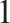 Все элементы ответа записаны неверно0Максимальный балл4